                                                      Holly Park School                                         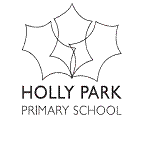                                                              Publication SchemeWHAT IS A PUBLICATION SCHEME?The Freedom of Information Act (2000) (FOI) requires all Public Authorities (including schools) to produce a register of the types of information it will routinely make available to the public. To do this we must produce a publication scheme setting out:The classes of information which we publish or intend to publish;The manner in which the information will be published.The scheme commits our school to:Routinely publish information which is held by us falling within the “Classes” below (see section 2) in line with this scheme.Specify the informationExplain how it will be made availableReview and update information on a regular basisExplain any fees to be charged for the informationMake this scheme publicly availablePublish information held by the school that has been requested (unless not appropriate to do so)Publish information in a digital form that is capable of being re-used (under FOI Section 19 and the Re-use of Public Sector Information 	Regulations (2015)Make clear if any information is a relevant copyright work (under FOI Section 19(8)) and the school is the only ownerWHAT IS COVERED?Who we are and what we do. Organisational information, locations and contacts, constitutional and legal governance. What we spend and how we spend it. Financial information relating to projected and actual income and expenditure, tendering, procurement and contracts. What our priorities are and how we are doing Strategy and performance information, plans, assessments, inspections and reviews How we make decisions Policy proposals and decisions. Decision making processes, internal criteria and procedures, consultations. Our policies and procedures Current written protocols for delivering our functions and responsibilities. Lists and registers Information held in registers required by law and other lists and registers relating to the functions of the authority. The services we offer Extra-curricular activities, advice and guidance, booklets and leaflets. What is not coveredThe following type of information is not generally included:Information, the disclosure of which is prevented by law, or exempt under the Freedom of Information Act, or is otherwise properly considered to be protected from disclosure.Information in draft form.Information that is no longer readily available as it is contained in files that have been placed in archive storage or is difficult to access for similar reasons.MAKING INFORMATION AVAILABLEWe aim to make information available on the School’s website. Where it is impracticable to make information available on the website or when an individual does not wish to access information through the website, the School will make it available by other means (see Section 6). In exceptional circumstances some information may be available only by viewing in person. Where this manner is specified, contact details will be provided. An appointment to view the information will be arranged within a reasonable timescale.Information will be provided in the language in which it is held or in such other language that is legally required. Where we are legally required to translate any information, we will do so.Obligations under disability and discrimination legislation and any other legislation to provide information in other forms and formats will be adhered to when providing information in accordance with this scheme.HOW TO REQUEST INFORMATIONMany of the documents are available on our website at www.hollyparkschool.co.ukIf you require a paper version of any documents within the scheme, please contact the school by telephone, email or letter.  Contact details are set out below:Email:  office@hollypark.barnetmail.net Tel:  020 8368 1434Postal address:  Holly Park School Bellevue Road  Friern Barnet London N11 3HGTo help us process your request quickly, please clearly mark any correspondence ‘PUBLICATION SCHEME REQUEST’ (in CAPITALS please)If the information you’re looking for isn’t available via the scheme and isn’t on our website, you can still contact the school to ask if we have it.CHARGESThe purpose of this scheme is to make the greatest amount of information readily available at minimum inconvenience and cost to the public. Charges made by the school for routinely published material will be justified and transparent and kept to a minimum.  Material which is published and accessed on the School’s website are provided free of charge.  Charges may be made for information, subject to a charging regime specified by law.Charges may be made to cover our costs such as:photocopying;postage and packaging;costs directly incurred as a result of viewing information.If a charge is to be made, confirmation of the payment due will be given before the information is provided. Payment may be requested prior to provision of the information.  See Section 6 for current charging information.Charges may also be made for information provided under this scheme where they are legally authorised, they are in all the circumstances, including the general principles of the right of access to information held by public authorities, justified and are in accordance with a published schedule or schedules of fees which is readily available to the public. Charges may also be made for making datasets (or parts of datasets) that are relevant copyright works available for re-use. These charges will be in accordance with the terms of the Re-use of Public Sector Information Regulations 2015, where they apply, or with regulations made under section 11B of the Freedom of Information Act, or with other statutory powers of the public authority.   If a charge is to be made, confirmation of the payment due will be given before the information is provided. Payment may be requested prior to provision of the information.  WRITTEN REQUESTSInformation held by the School that is not published under this scheme can be requested in writing, when its provision will be considered in accordance with the provisions of the Freedom of Information Act (2000).FEEDBACK AND COMPLAINTS We welcome any comments or suggestions you may have about the scheme.  If you want to make any comments about our publication scheme or if you require further assistance, please contact the school office.  If you are not satisfied with the assistance you receive or if we have not been able to resolve your complaint via our Complaints Policy (available on the school’s website or from the school office) and you feel that a formal complaint needs to be made, the this should be addressed to the Information Commissioner’s Office.  This is the organization that ensure compliance with the Freedom of Information Act 2000 and that deals with formal complaints.  They can be contacted at:Information CommissionerWycliffe House, Water Lanes, Wilmslow, Cheshire, SK9 5AFEnquiry/Information line: 01625 545 700E-mail: casework@ico.org.ukWebsite:  www.ico.org.ukMonitoringIt is the responsibility of the Governing Body to monitor the effective deployment of this policy. This responsibility has been delegated to the Finance & Premises Committee.This policy will be reviewed every 3 yearsDocument ControlRevision HistorySigned by DistributionThe SchemeSchedule of ChargesThis describes how the charges have been arrived at and should be published as part of the guide.* The actual cost incurred by the schoolVersionRevision DateRevised ByRevision1.0Created Feb 2021Ann PelhamWritten  Draft1.1RatifiedRatified by full governorsDraft reviewed and ratified1.2Ratified and reviewedGovs FinanceNameSignatureDateHeadteacherAnn PelhamChair of GovernorsTim GraveneyShared withParents via WebsiteGovernors via committee meetingsDate for next reviewAutumn 2021Class 1   Who we are and what we doFor example: Organisational information, staffing structures, locations and contacts. This will be current information only.Class 1   Who we are and what we doFor example: Organisational information, staffing structures, locations and contacts. This will be current information only.Class 1   Who we are and what we doFor example: Organisational information, staffing structures, locations and contacts. This will be current information only.Class 1   Who we are and what we doFor example: Organisational information, staffing structures, locations and contacts. This will be current information only.Information to be publishedHow to get a copyCostCostWho’s who in the schoolWebsiteFreeFreeWho’s who on the governing body and the basis of their appointmentWebsiteFreeFreeInstrument of GovernmentWebsiteFreeFreeContact details for the Head teacher and for the governing body WebsiteFreeFreeStaffing structureWebsiteFreeFreeSchool session times and term datesWebsiteFreeFree Class 2  What we spend and how we spend itFor example: Financial information relating to projected and actual income and expenditure, procurement, contracts and financial audit. Current and previous financial year as a minimum Class 2  What we spend and how we spend itFor example: Financial information relating to projected and actual income and expenditure, procurement, contracts and financial audit. Current and previous financial year as a minimum Class 2  What we spend and how we spend itFor example: Financial information relating to projected and actual income and expenditure, procurement, contracts and financial audit. Current and previous financial year as a minimum Class 2  What we spend and how we spend itFor example: Financial information relating to projected and actual income and expenditure, procurement, contracts and financial audit. Current and previous financial year as a minimumInformation to be publishedHow to get a copyCostCostAnnual budget plan and financial statementsHard copyA charge per page plus P&PA charge per page plus P&PCapitalised fundingHard copyA charge per page plus P&PA charge per page plus P&PAdditional fundingHard copyA charge per page plus P&P A charge per page plus P&PA charge per page plus P&P A charge per page plus P&PPay policyHard copyA charge per page plus P&PA charge per page plus P&PGovernors’ allowancesHard copyA charge per page plus P&PA charge per page plus P&P Class 3What our priorities are and how we are doingFor example: Strategies and plans, performance indicators, audits, inspections and reviews). Current information as a minimum Class 3What our priorities are and how we are doingFor example: Strategies and plans, performance indicators, audits, inspections and reviews). Current information as a minimum Class 3What our priorities are and how we are doingFor example: Strategies and plans, performance indicators, audits, inspections and reviews). Current information as a minimum Class 3What our priorities are and how we are doingFor example: Strategies and plans, performance indicators, audits, inspections and reviews). Current information as a minimumInformation to be publishedHow to get a copyCostCostSchool profile:Government supplied performance dataThe latest Ofsted report:–       Summary–       Full reportWebsiteFreeFreeStaff Appraisal policy and procedures adopted by the governing body.Hard copyA charge per page plus P&PA charge per page plus P&PSchool Improvement PlanHard copyA charge per page plus P&PA charge per page plus P&PClass 4 How we make decisionsFor example: Decision making processes and records of decisions. Current and previous three years as a minimumClass 4 How we make decisionsFor example: Decision making processes and records of decisions. Current and previous three years as a minimumClass 4 How we make decisionsFor example: Decision making processes and records of decisions. Current and previous three years as a minimumClass 4 How we make decisionsFor example: Decision making processes and records of decisions. Current and previous three years as a minimumInformation to be publishedHow to get a copyHow to get a copyCostAdmissions policy/decisions (not individual admission decisions)WebsiteWebsiteFreeMinutes of governing body meetings (as above) – this will exclude information that is properly regarded as private to the meetings. (PART 2 Minutes)WebsiteWebsiteFree Class 5 Our policies and proceduresFor example: Current written protocols, policies and procedures for delivering our services and responsibilities. Current information only Class 5 Our policies and proceduresFor example: Current written protocols, policies and procedures for delivering our services and responsibilities. Current information only Class 5 Our policies and proceduresFor example: Current written protocols, policies and procedures for delivering our services and responsibilities. Current information only Class 5 Our policies and proceduresFor example: Current written protocols, policies and procedures for delivering our services and responsibilities. Current information onlyInformation to be publishedHow to get a copyCostCostSchool policies including:Charging and remissions policyHealth and SafetyComplaints procedureDiscipline and grievance policiesInformation request handling policyEquality and diversity (including equal opportunities) policiesStaff recruitment policiesWebsiteFreeFreePupil and curriculum policies, including:Home-school agreementCurriculumSex & Relationship educationSpecial educational needsAccessibilityCollective worshipBehaviourWebsiteFreeFreeRecords management and personal data policies, including:Data Security security policiesGDPR (including information sharing policies)WebsiteFreeFree Class 6 Lists and RegistersFor example: Currently maintained lists and registers only Class 6 Lists and RegistersFor example: Currently maintained lists and registers only Class 6 Lists and RegistersFor example: Currently maintained lists and registers only Class 6 Lists and RegistersFor example: Currently maintained lists and registers onlyInformation to be publishedHow to get a copyCostCostAsset register/InventoryHard copyA charge per page plus P&PA charge per page plus P&PClass 7 The services we offerFor example: Information about the services we offer, including leaflets, guidance and newsletters produced for the public and businesses. Current information onlyClass 7 The services we offerFor example: Information about the services we offer, including leaflets, guidance and newsletters produced for the public and businesses. Current information onlyClass 7 The services we offerFor example: Information about the services we offer, including leaflets, guidance and newsletters produced for the public and businesses. Current information onlyInformation to be publishedHow to get a copyCostExtra-curricular activitiesWebsiteFreeNewslettersWebsiteFreeTYPE OF CHARGEDESCRIPTIONBASIS OF CHARGE“Disbursement” costPhotocopying/printing @ whatever our current costs are per page at the time of enquiryActual cost per sheet “Disbursement” costPostageActual cost of Royal Mail standard 2nd class *